Декабрь всегда был очень насыщенным месяцем в школьной жизни. Не стал исключением и этот год…Снеговик стоит с метлой -
Поздравляет всех с зимой!
Выпал снег - пришла пора,
Снегу рада детвора!
Он пушистый, серебристый,
Чистый, белый и пушистый!
На него можно подуть,
Языком его лизнуть...
Можно сделать крупный ком -
И построить снежный дом!
Поиграть в войну, снежки
Жалко... мокнут варежки...
Можно падать, кувыркаться -
От души в снегу валяться...
Рада снегу детвора -
Здравствуй Зимушка-зима!!!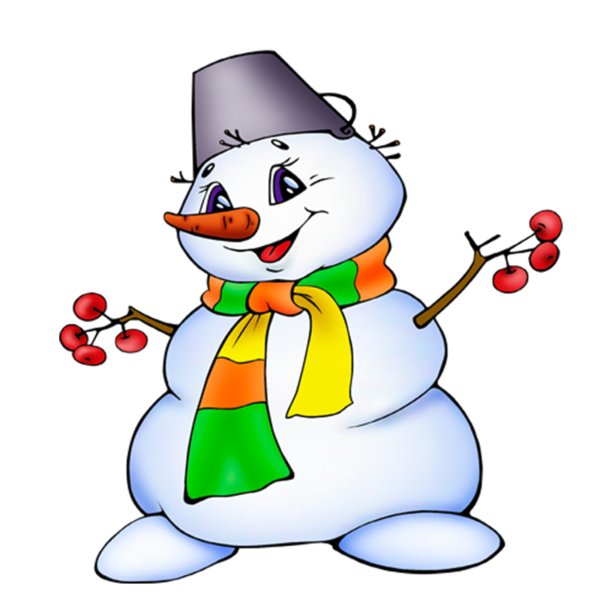 	9 декабря в нашей стране отмечается праздник – День Героя Отечества. В школе состоялся цикл праздничных мероприятий: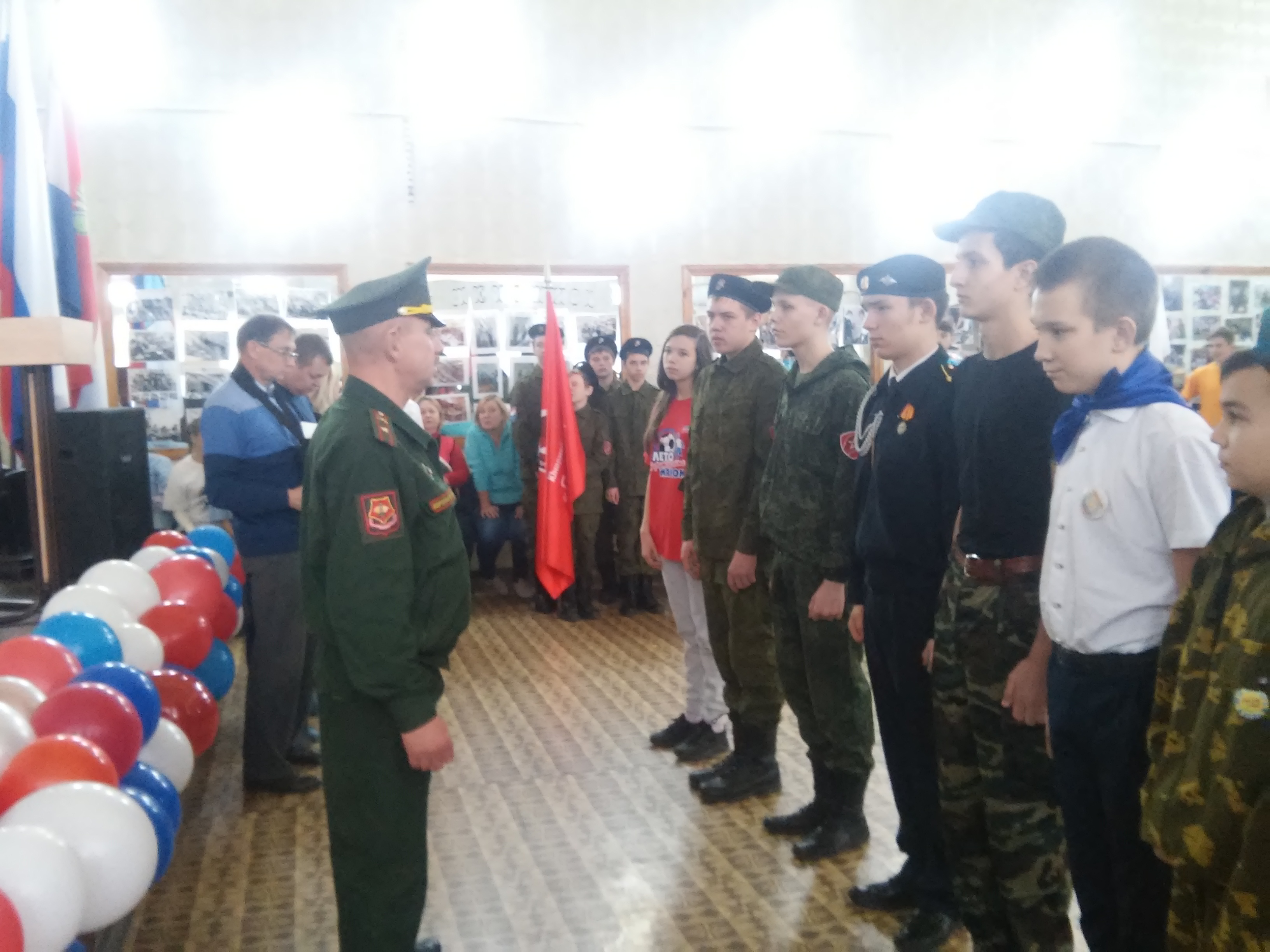  Состоялся районный этап Всероссийской военно – спортивной игры                 «Зарница Поволжья».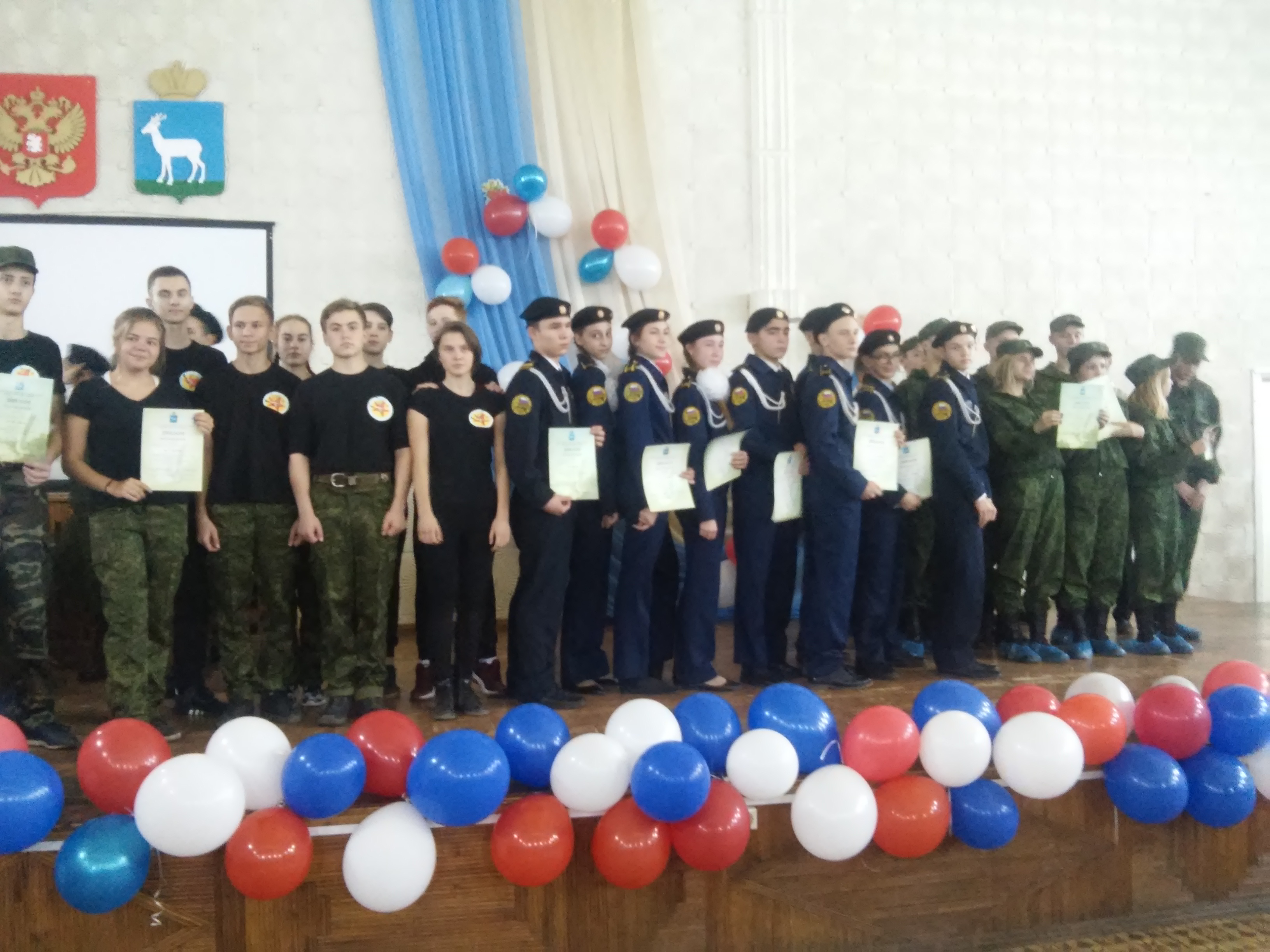 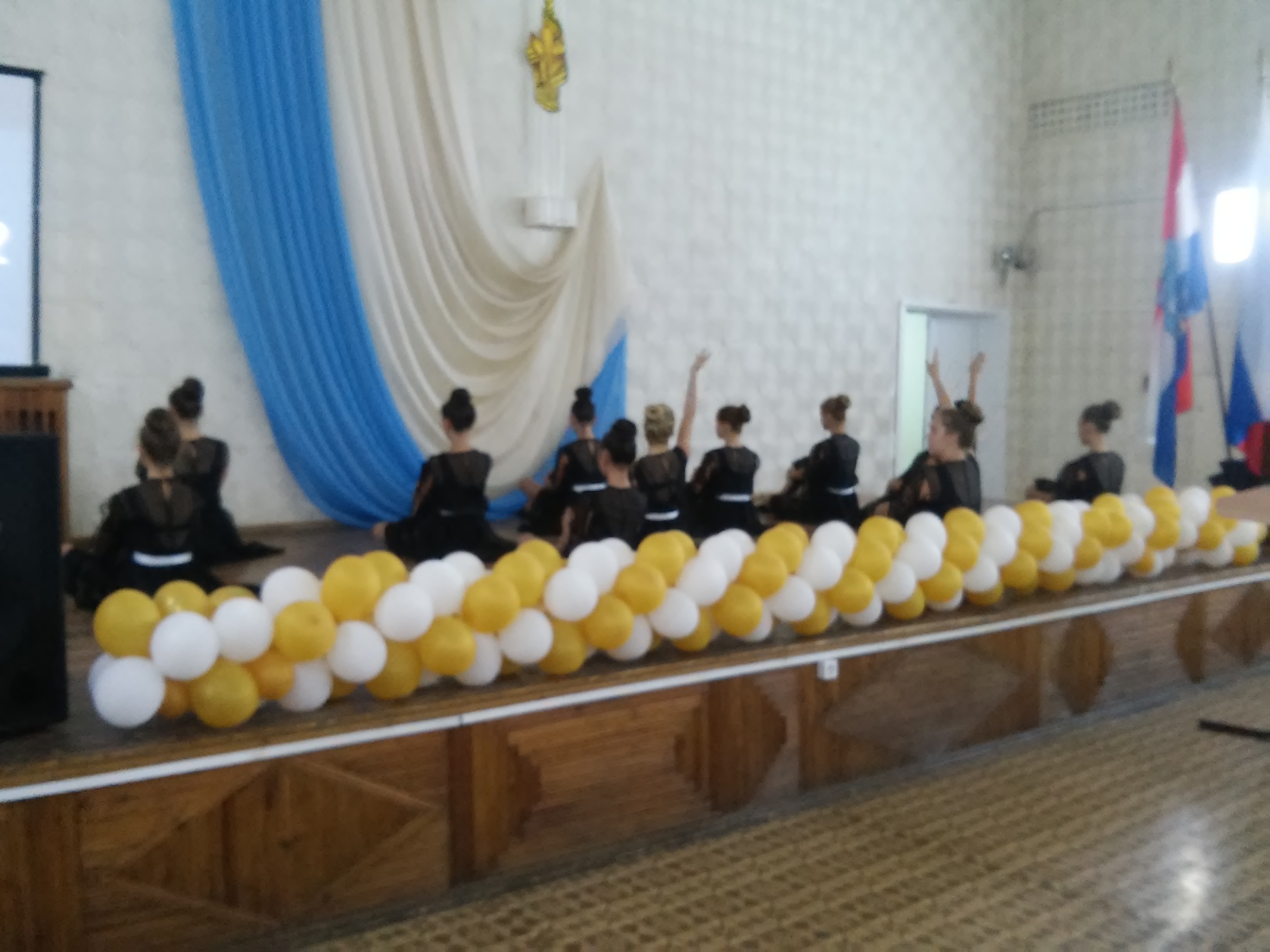 Концерт «Героям России посвящается…» 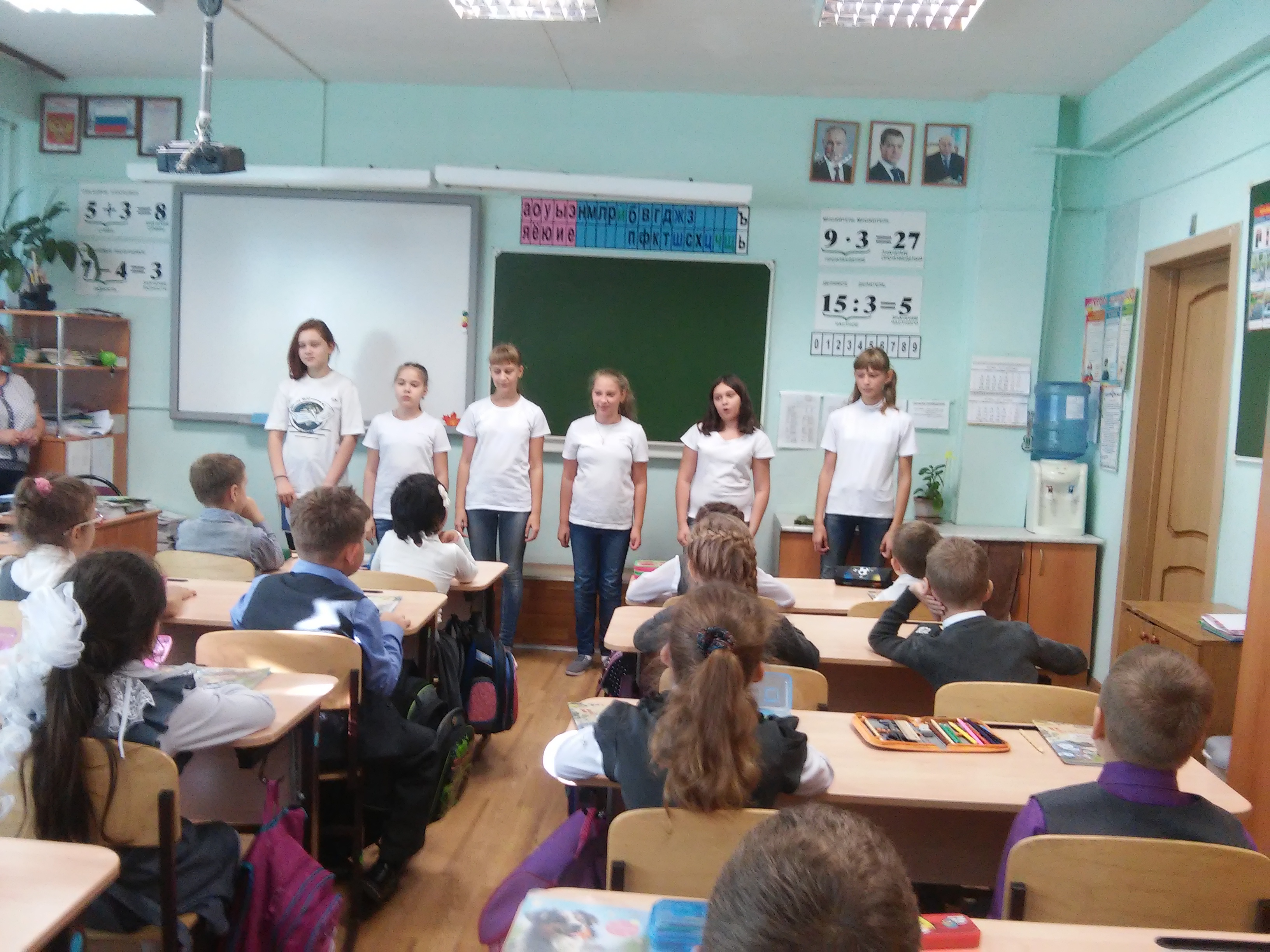 Единый классный час «Герои Самары»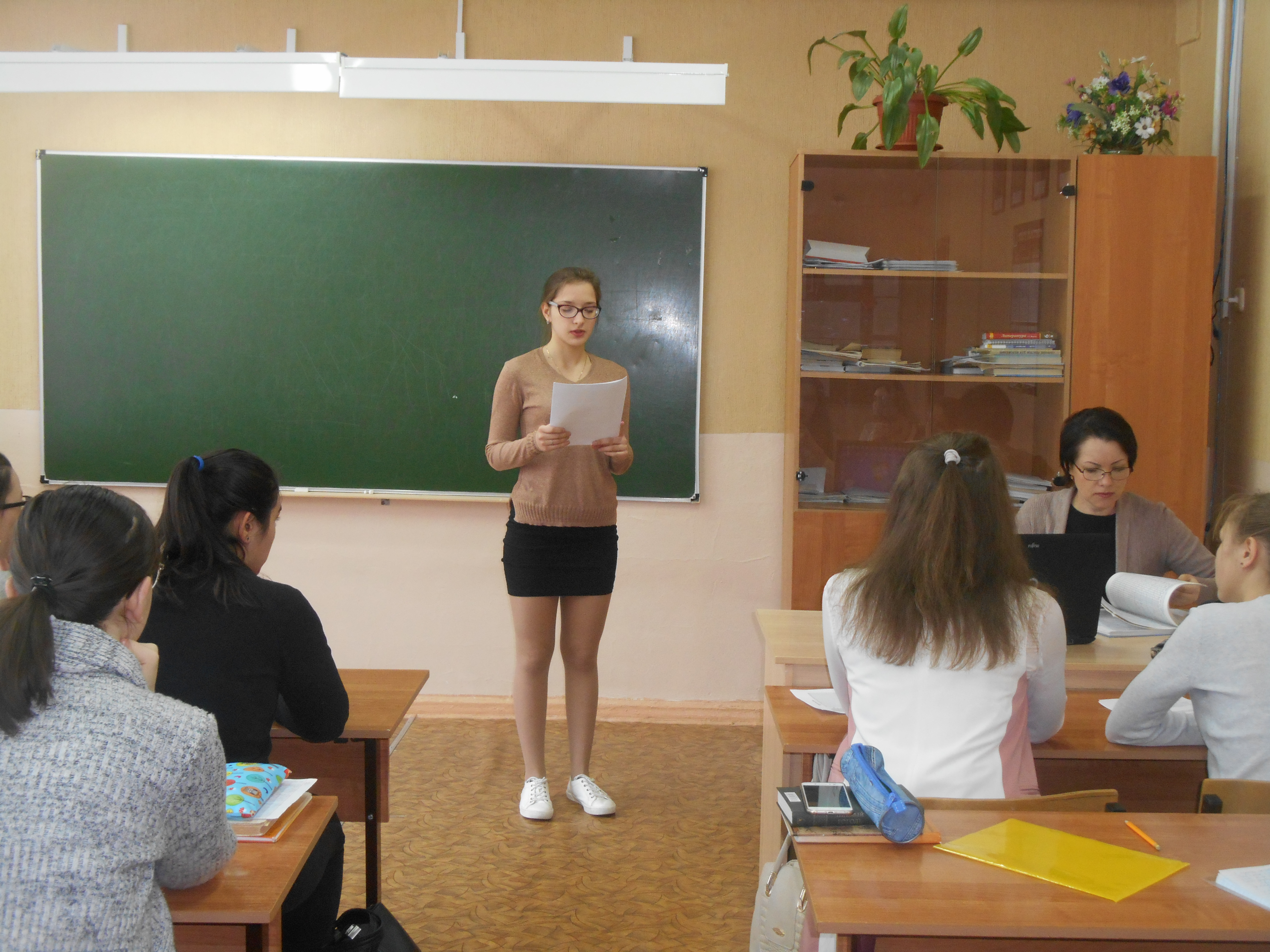 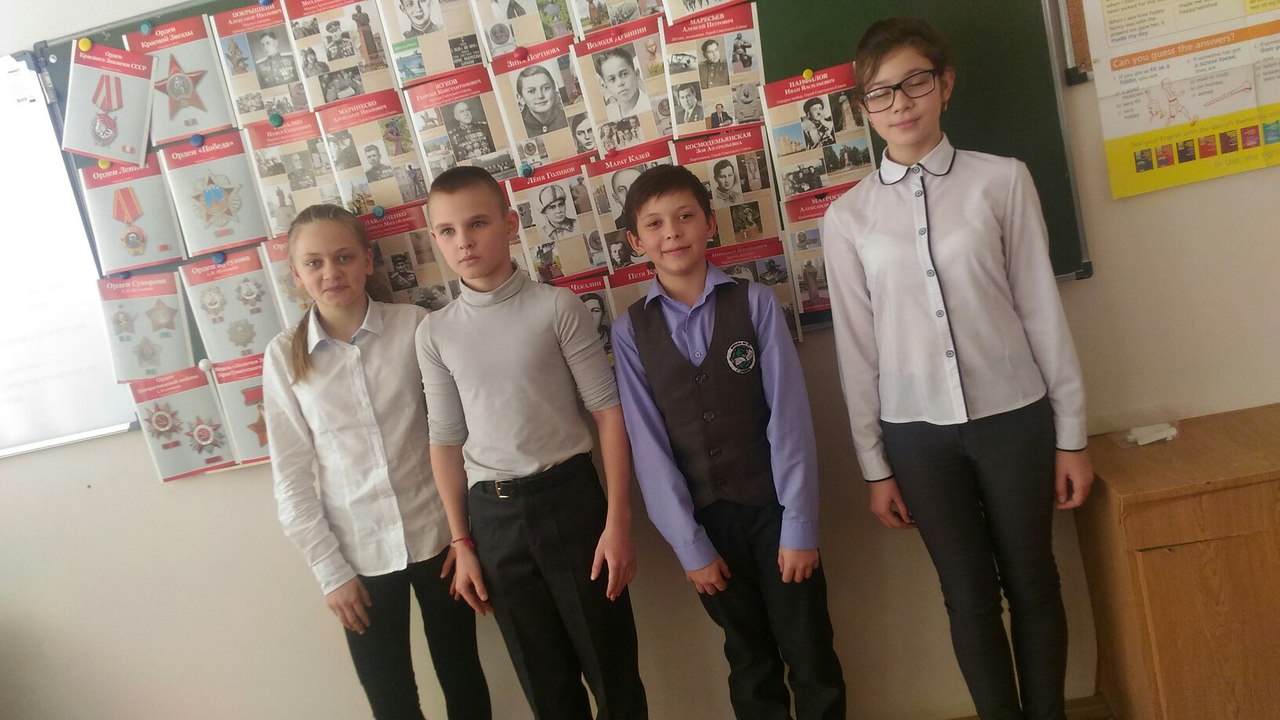 «Вечной памяти павших, погибших на фронтах Великой Отечественной войны иживущих сегодня посвящается…»Можно все знать о войне и мире, но ничего не делать в защиту мира, и тогда человечество вновь может оказаться в окопах. Поэтому народы всей Земли  борются за мир. Для этого люди стараются объединиться в различные общества, - движения, организации, через которые развивается миротворческое движение.                                                                    Вот и мы не хотим оставаться в стороне. С этой целью мы организовали в нашем классе поисковую группу «Книга памяти». Работая совместно с  Денисовой Ириной Валерьевной, заведующей музеем школы, дети находят материал на военную тематику, читают, изучают его. Первый раздел нашей работы называется «Дети о войне».Очень страшная была война. Фашисты сжигали целые деревни, города превращались в руины. Были реки крови и миллионы убитых. Но самое страшное – это дети на войне. Как страшно, когда гибнут люди, ещё страшнее, когда гибнут ни в чем не повинные дети. Дети, у которых не было детства, дети, которые будут всю жизнь носить свою боль в себе.Учащимися класса был отобран материал, нарисованы иллюстрации на эту тему, найдены фотографии детей в годы войны. Андрианова Настя, Попкова Света и Сафронов Мирон рассказали о подвигах детей  на полях сражений, в тылу. Лучшие рисунки представили  Колпащиков Егор и Конова Настя. 9 декабря, когда отмечается  праздник Героя Отечества, мы не могли не вспомнить о наших Героях-земляках. Абрамов Сергей и Долгов Данила рассказали о Героях Советского Союза.На этом наша работа не заканчивается, а только продолжается.Второй раздел нашей работы будет  посвящен  Героям – землякам.                  Неугасима память поколений                  И память тех, кого мы свято чтим,                  Давайте, люди, встанем на мгновенье                  И в скорби постоим и помолчим.Сидоренко Е.В.  – классный руководитель 5А класса Cнаступающим Новым Годом!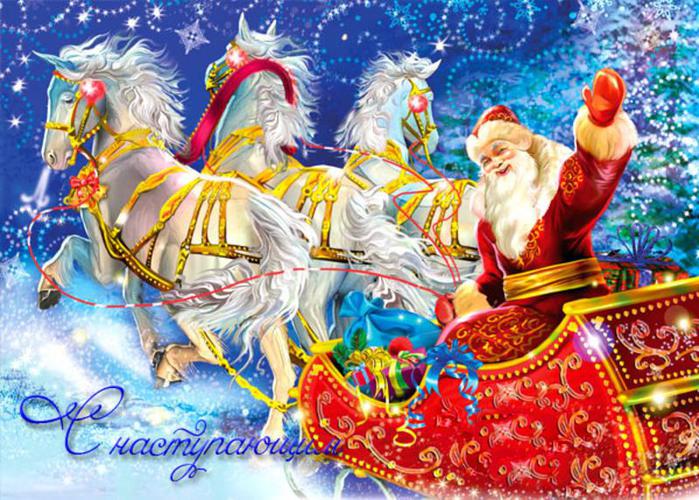 Дорогие друзья! Поздравляю вас с наступающим Новым Годом! Новый Год – самый яркий, самый ожидаемый, самый чудесный, загадочный, любимый семейный праздник! Каждый от Нового Года ждёт неожиданных сюрпризов, надеется и верит во что-то своё. Поэтому пожелаю вам в наступающем году исполнения всех желаний. Пусть будут здоровы наши дети, родители, пусть работа будет интересной, творческой и высокооплачиваемой, пусть счастье поселится в наших домах!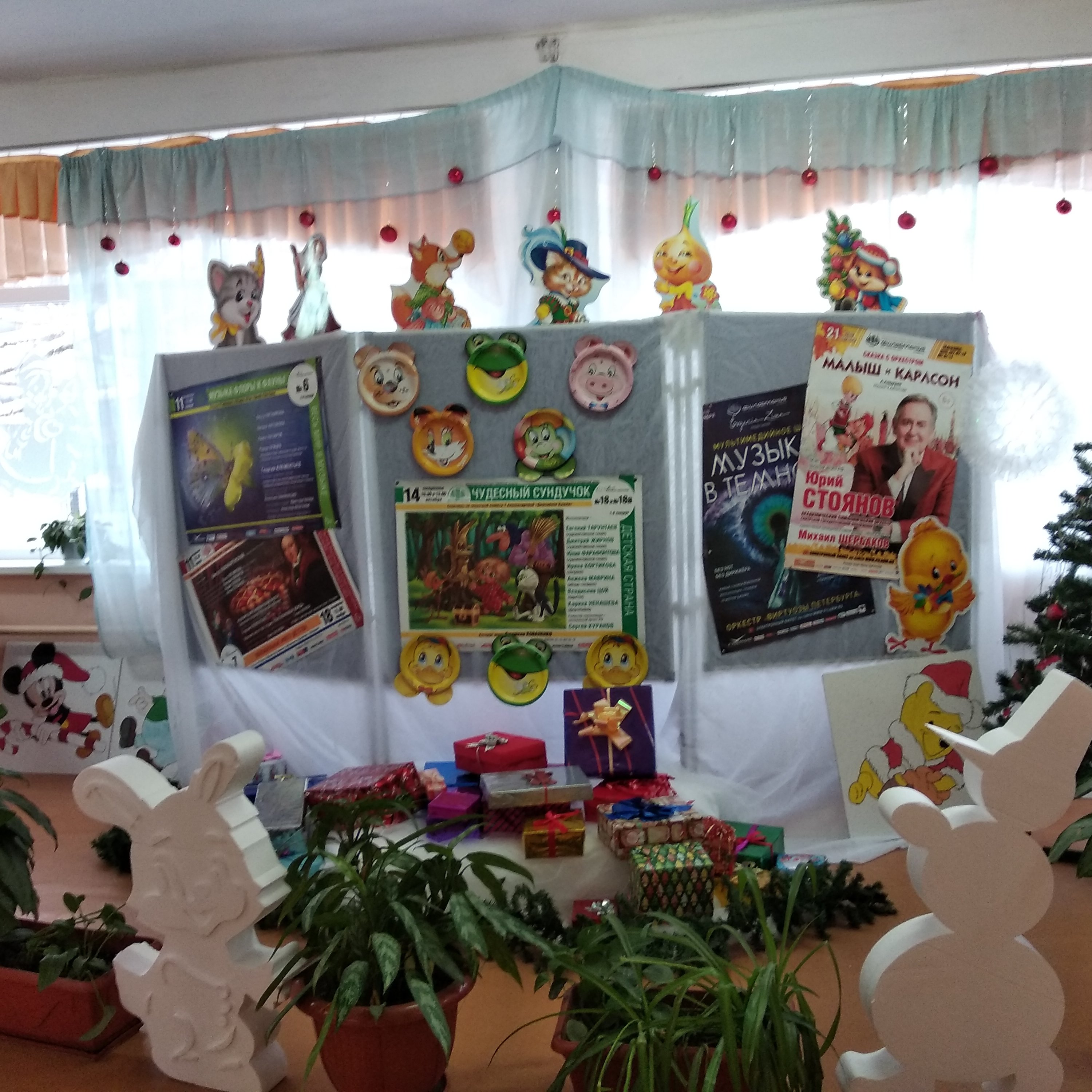 Пускай коза, хозяйка года, Вам море счастья принесёт. В любое время и погодуПусть только лучшее Вас ждёт. Здоровы будьте непременно, И улыбайтесь каждый день. К мечте стремитесь вдохновенно, Оставив в прошлом грусти тень«Здравствуй, здравствуй, ёлочка, здравствуй, Новый Год! Вокруг зелёной ёлочки мы водим хоровод…»	Вот и наступил декабрь, а вместе с ним предновогодняя суета. Новый Год – это праздник, который любят все. Его ждут с нетерпением, к нему готовятся, рассылают красивые новогодние приглашения, покупают подарки, собирают друзей, поздравляют всех близких, а потом вспоминают, рассматривая фотографии.	Но запах ёлок и мандарин ещё впереди. А сейчас хочется украсить школу, класс, в котором ребята проводят очень много времени. В классных кабинетах начала работу «Мастерская Деда Мороза».Чудеса под Новый год!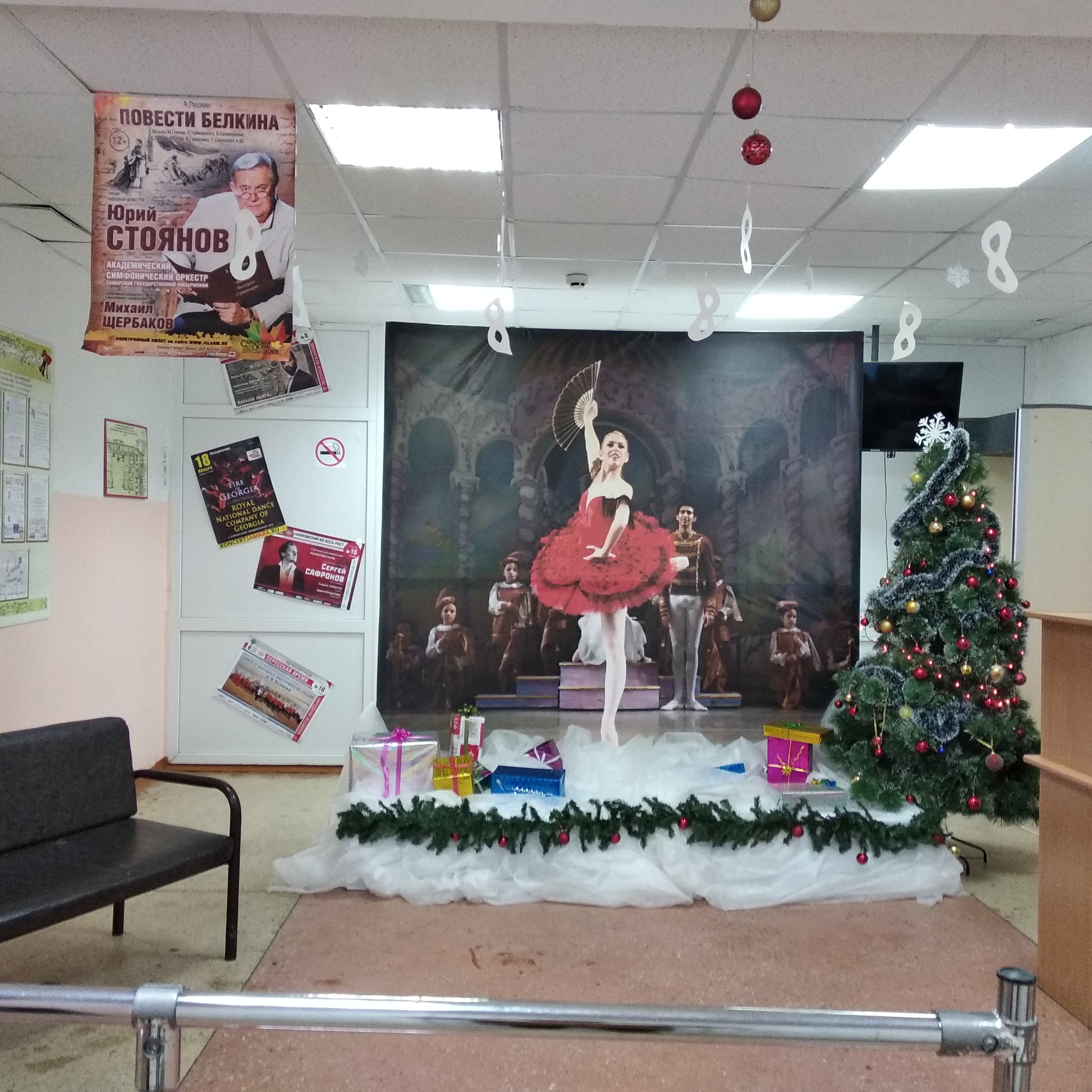 Под Новый год, как в сказке,
Полным-полно чудес:
Спешат на поезд елки, 
Покинув зимний лес.
Подмигивают звезды и водят хоровод,
И это все случается под Новый год. Дети с восторгом изготавливают поделки. А как красиво украшен фасад школы! Здесь и искрящиеся гирлянды, и вырезанные из белой бумаги фигурки животных, и снежинки, и ёлочная мохнатая мишура! И, конечно, нельзя не сказать о красиво украшенных ёлках во дворе нашей  школы.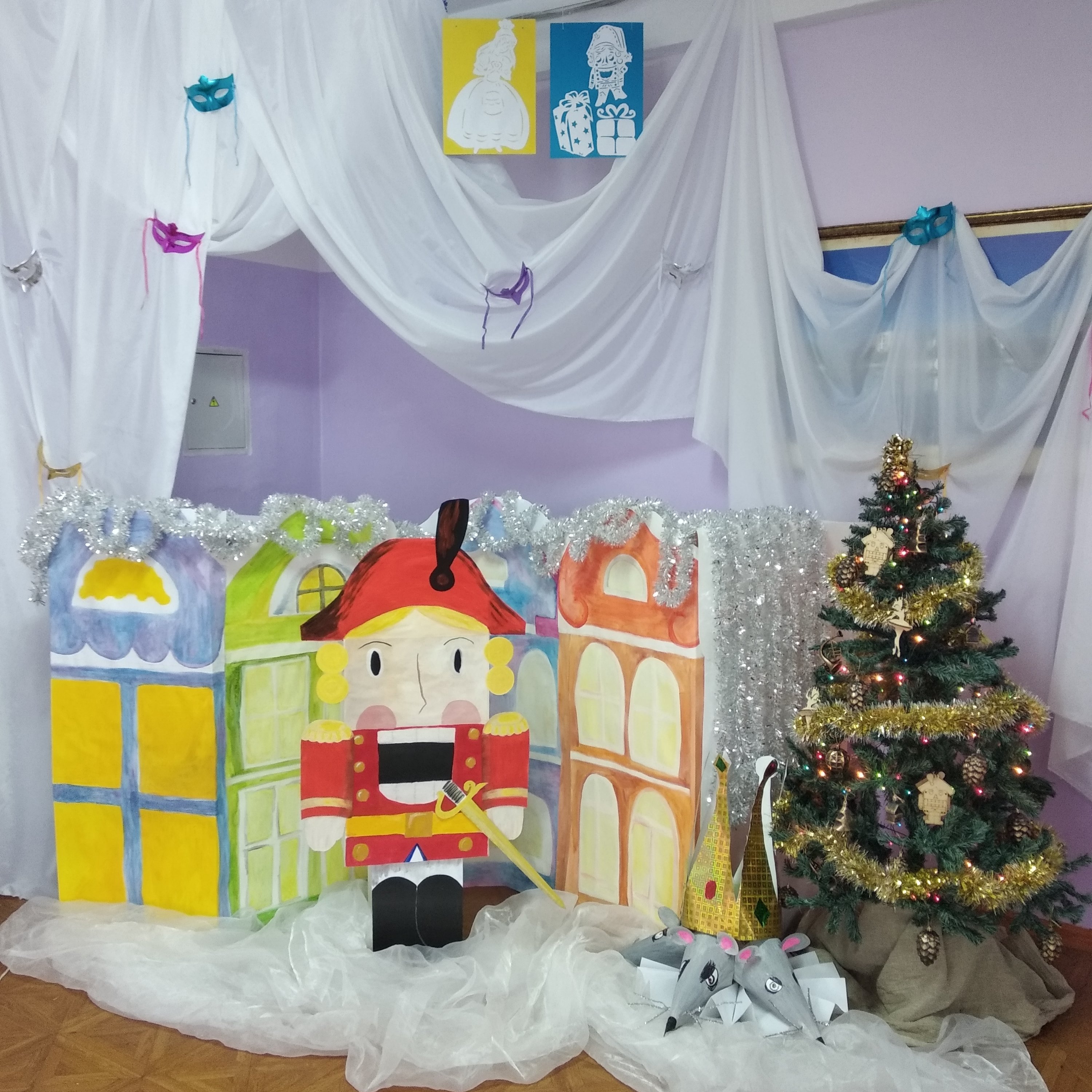 С 4 декабря в школе учениками, родителями, учителями  создавалась волшебная новогодняя сказка. Каждый проявлял и воплощал свою фантазию, творчество, оригинальную задумку  на тему новогоднего оформления школы и класса.Однажды день и час приходят(Все ждут с надеждой их приход),И чудо снова происходит,И это чудо — Новый год!Пусть Новый Год вас осенит, 
Подарит вам успех. 
И в вашем доме пусть звучит 
Веселый, звонкий смех. 
Пусть рядом будет верный друг 
И в праздник, и в ненастье. 
И пусть в ваш дом, 
Как снежный ком, 
Всегда приходит счастье! 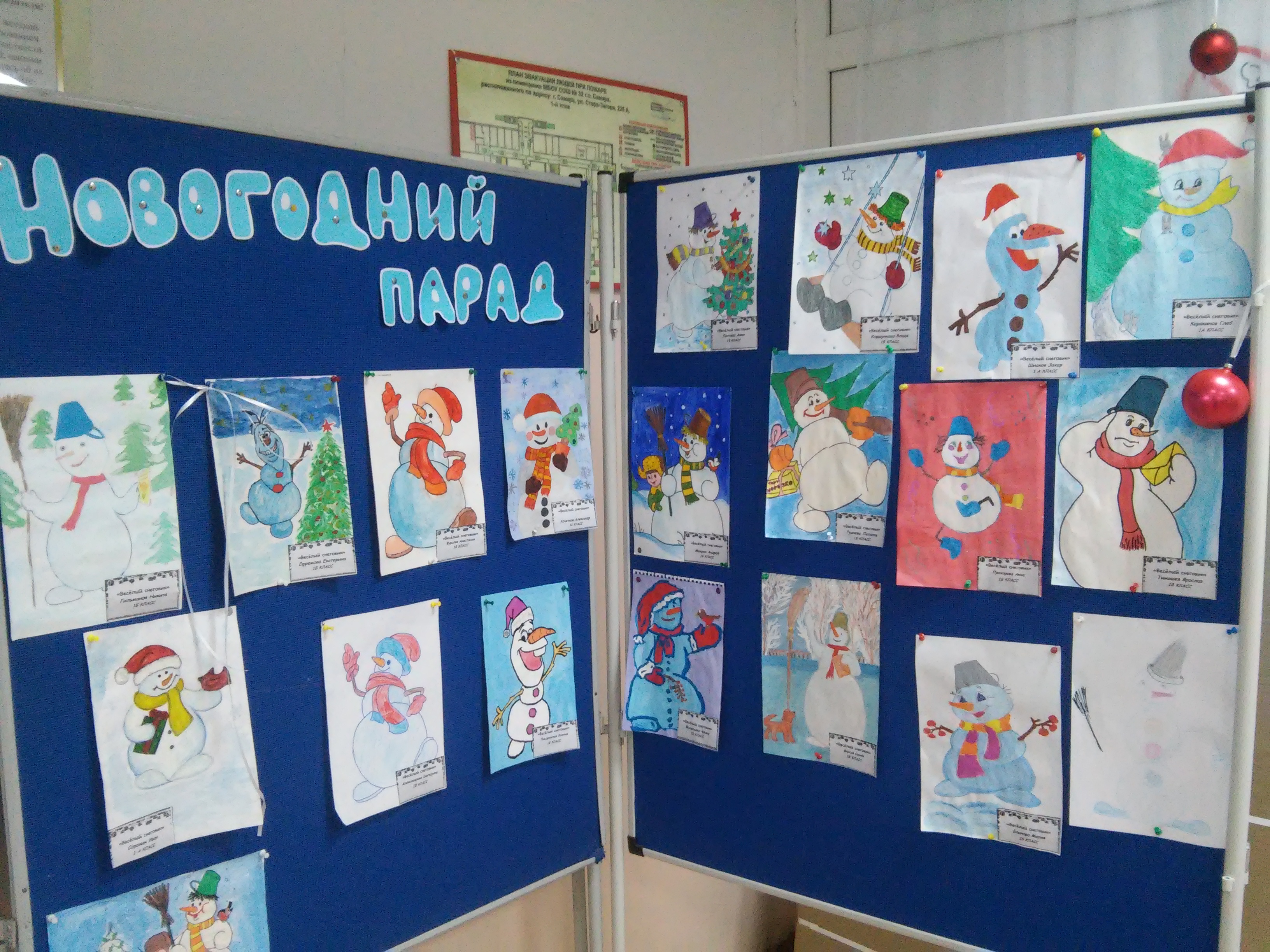 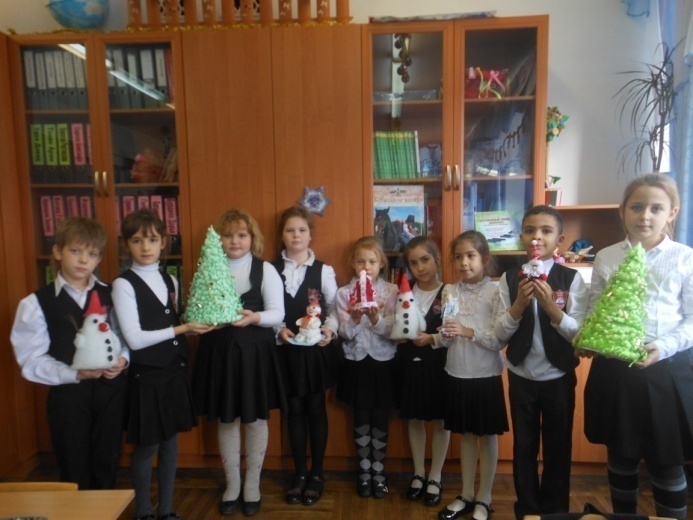 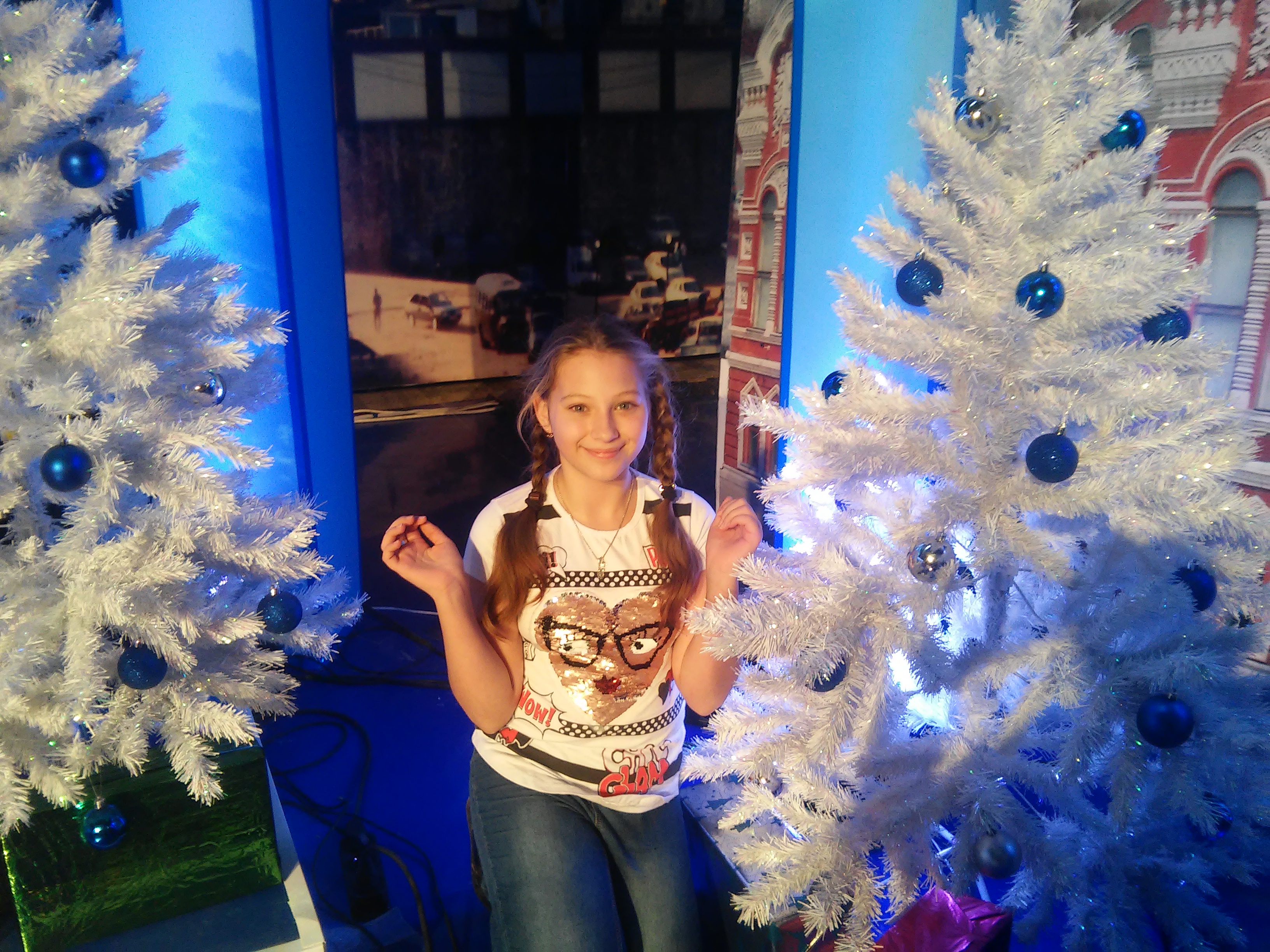 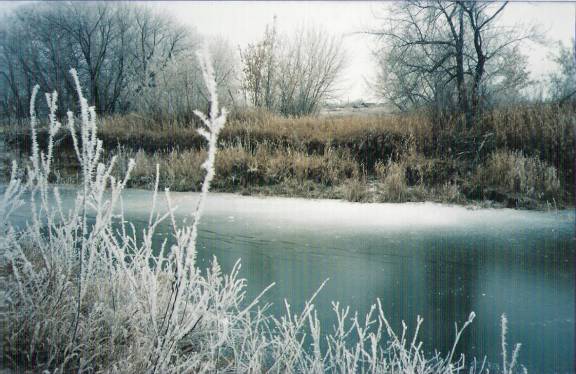 Внимание!!! Объявляется фотоконкурс «Красоты нашего края»!!!Требование: фотографии должны содержать изображение природы в зимнее время года. 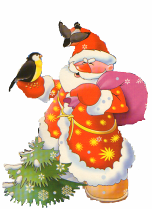 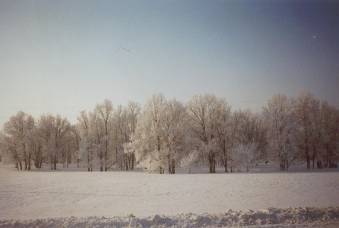 Работы принимаются до 20 декабря! Победителя ждет сюрПРИЗ!!!Эту фотографии представила на конкурс «Красоты нашего края» Денисова Арина 6А класс.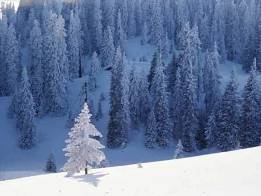 Награждение победителей фотоконкурса состоится 28 декабря.До скорой встречи!!! Ваш Дед мороз!!!Внимание!!! С конца декабря по конец января в рамках областной акции «Подросток» будет работать «Горячая линия», позвонив по телефону 927-41-44,  вы можете получить помощь квалифицированных специалистов по правовым вопросам. Подробную  информацию можете получить у заместителя директора по воспитательной работе Солодовниковой Марии Александровны.